Самопрезентация на собеседованииСамопрезентация при устройстве на работу начинается не на собеседовании, как многие думают, а в момент первого взаимодействия с потенциальным работодателем. Вы уже поняли, что речь идет о резюме.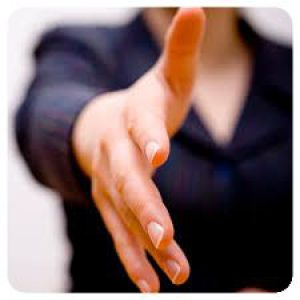 За свою жизнь я видела сотни (если не тысячи) резюме, и могу со стопроцентной уверенностью сказать, что можно писать, и как, а что нельзя. Именно Ваша самопрезентация в резюме определяет, пригласят Вас на собеседование или нет. Подробно о составлении резюме читайте здесь.В этой статье речь пойдет именно о самопрезентации на собеседовании, поэтому сконцентрируемся на:внешнем виде;правилах поведения;представлении себя.Внешний видСамопрезентация на собеседовании может быть напрочь провалена, если Вы не верите в то, что «по одежке встречают». Вы можете быть мега экспертом в своей области, но это рекрутеру еще надо проверить, а вот то, что сразу бросится в глаза — это мелочи, детали. Если Вы думаете, что от наметанного взгляда эйчара ускользнет Ваш неаккуратный маникюр, отросшие корни или расходящаяся на животе блузка, Вы ошибаетесь.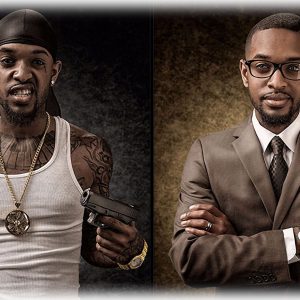 Одежда должна быть по размеру.Маникюр и макияж дневные и аккуратные.Юбка средней длины.Волосы чистые, нормально окрашенные.Украшений должно быть минимум.Убедитесь, что все нарощенные и наклеенные части тела (ногти, ресницы) сделаны качественно и сидят крепко.Правила поведенияКакова основная задача кандидата при первой встрече? Создать приятное впечатление, не более того. Все остальное Вы продемонстрируете в беседе. Как только Вы войдете в офис, у Вас будет не более 30 секунд, чтобы произвести впечатление. Не более! Вы еще ничего не сказали толком, а ощущение «свой» или «чужой»  уже готово.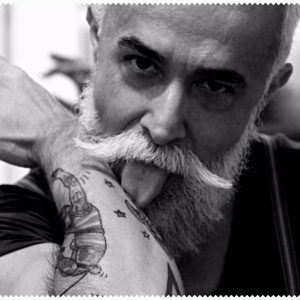 Какие люди производят на нас приятное впечатление? «Свои», то есть «безопасные» с точки зрения нашей психики, похожие на нас, с нейтральным поведением, которых мы принимаем. Именно ощущение безопасности и комфорта должно вызывать Ваше поведение у собеседника.Не опаздывайте. Лучше вообще не прийти, чем опоздать! Результат будет примерно одинаковый. Если Вы не умеете планировать свое время, как Вы будете работать?Приходите заранее. Перед тем как войти в офис приведите себя в порядок, отдышитесь и настройтесь. Никакой суматохи быть не должно, помедитируйте, вспомните случай, который докажет Вам, что Вы успешный человек. Вспомните триумф, и в таком состоянии заходите. Мы все люди и все волнуемся. Это нормально. Вопрос, как Вы можете справляться со своим волнением. Когда передо мной на встрече сидит сорокалетний мужчина, заикается, покрывается потом, я испытываю к нему искреннее человеческое сочуствие, но это не то ощущение, которое он должен вызывать на встрече, согласитесь. Если речь идет о менеджере по продажам, клиентском менеджере, менеджере по PR, HR или кандидат на  должность   руководителя,  человек  должен  уметь  управлять   своими эмоциями и чувствовать себя уверенно.Разговор с принимающим Вас сотрудником ведите только в позитивном ключе. Вы должны излучать приятные эмоции. Вам не прислали карту, не объяснили, как пройти в булочную? Не надо жаловаться. Встреча, начатая с негативном настроем, вряд ли закончится хорошо.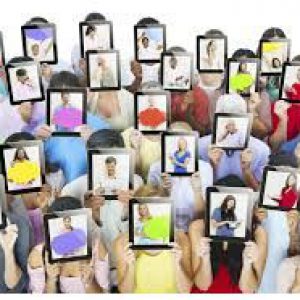 Оставляйте верхнюю одежду, зонт, пакеты и т.п. в шкафу, где Вам предложат оставить пальто. Когда Вы заходите в переговорную с пакетом из супермаркета, складывается ощущение, что Вы просто мимо проходили.Если Вас просят предоставить копии документов, заполнить анкету, сдать письменный тест по английскому языку, пройти тест на внимательность, соглашайтесь. Мы исходим из предположения, что компания и вакансия Вам интересны, поэтому не стоит раздувать из мухи слона. Если Вы начинаете жаловаться на то, что в анкете надо написать все то же самое, что есть в резюме, это показывает Вашу нетерпимость, несговорчивость, конфликтность (если слишком резко отстаиваете свое видение о ненужности анкеты, например). Даже если Вам предстоит заполнить опросник, вопросы которого граничат с откровенной глупостью, можно сделать вывод о компании, но ссориться не стоит. «У всех свои странности». А вдруг компания на самом деле вполне достойная? А Вы раздули такой скандал из-за опросника. Самопрезентация в анкете тоже имеет смысл: проявите себя как терпеливый и исполнительный человек, который уважительно относится к правилам и процедурам.Однажды я дала кандидату письменный тест по английскому языку. Через какое-то время захожу в переговорную, а он в переводчике на телефоне его переводит)))) Я ему говорю, что не предполагается пользоваться словарем. А он спрашивает «А что такого?»Представление себяСамопрезентация при приеме на работу имеет четкую цель. Рекрутеру важно понять на сколько Вы сможете удовлетворить его потребности, другими словами, подходите ли Вы для данной вакансии.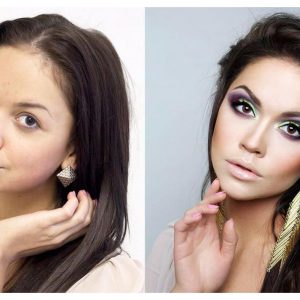 Заранее подготовить рассказ о себе стоит исходя из требований к вакансии.Все в Вашем повествовании должно подтверждать, что Вы подходящий человек для выполнения конкретной работы, нахождения в этом коллективе.Придерживайтесь структуры, логики, рассказ должен быть последоватеьным.Разбавляйте повествование примерами, косвенным и прямым подтверждением высокого уровня компетенций нужных для успешного выполнения функционалаПродемонстрируйте свои ценности: если Вы занимаетесь помощью нуждающимся, участвуете в благотворительных забегах, упомяните об этом кратко, когда будете говорить о свободном времени и хобби.Не надо рассказывать все, не затягивайте, 5-7 минут вполне достаточно для начала.Теперь Вы знаете основные правила самоподачи на собеседовании. Удачи!